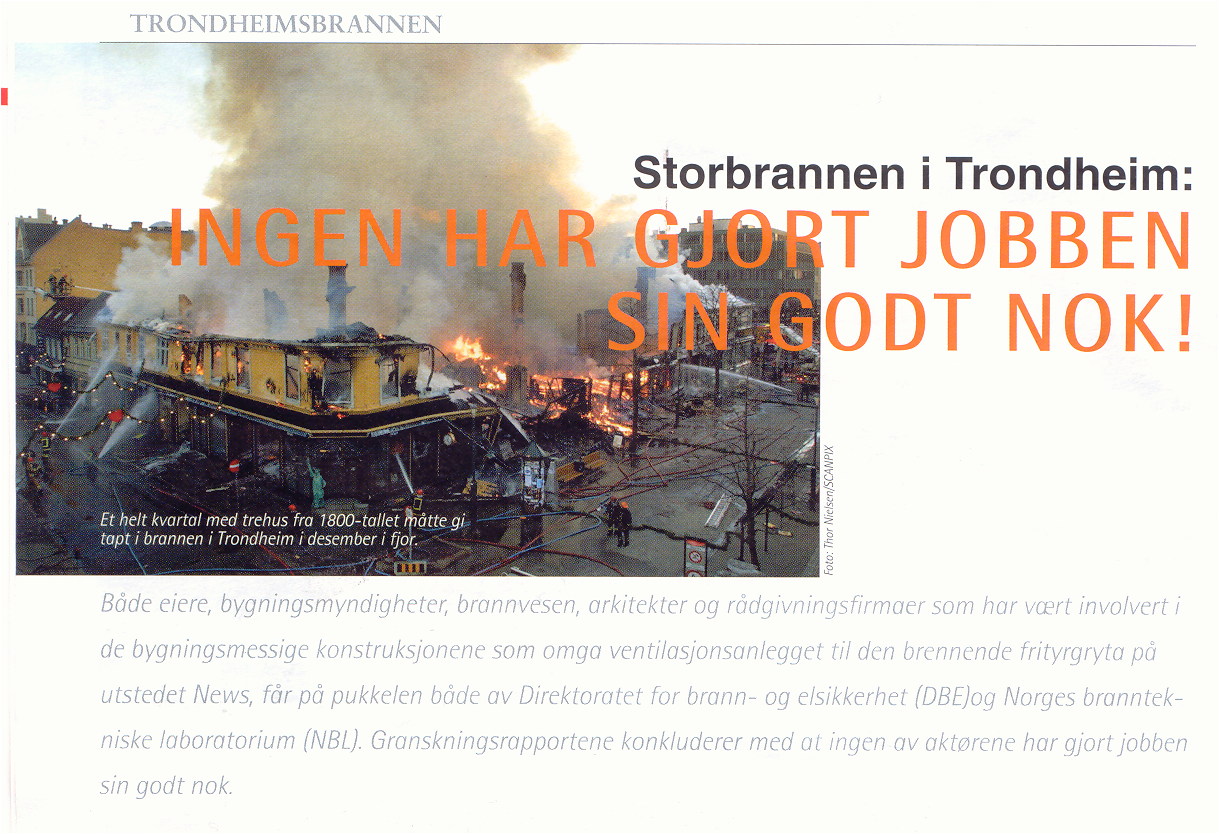 Innholdsfortegnelse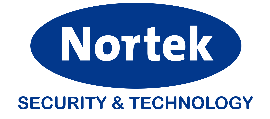 Anleggsdata og kontaktpersoner 		s.  3Kontroll og vedlikehold, hva skal utføres når og hvordan		s.  4Loggbok og vedlikeholds journal		s.  5Egne notater		s.  6Anleggsoppbygning og informasjon om anleggetKontroll av sentraliserte systemer iht. NEK EN-50172Kontrolljournal bør inneholde: Logg over idriftsettelse av anlegget (Tidspunkt, type lys, sentraler installert osv.). Logg over inspeksjonstider og tester utført. Logg over utført service eller kontroll. Logg over feil og unormale hendelser. Logg og beskrivelse av endringer i ledelys systemet. Beskrivelse av automatisk testutstyr og funksjon og arkivering av utskrifter dersom slikt utstyr finnes. Indikatorene på sentralisert utstyr skal daglig kontrolleres. Det skal også kontrolleres hver måned at armaturene er rene, hele og ikke tildekket/nedgriset. Det skal testes månedlig at armaturene fungerer i nøddrift (det kan gjøres manuelt eller via systemet om det er automatiske systemer). Armaturene skal ikke stå i nøddrift lengre en 25% av tiden batteridriften er beregnet for. Hendelsen loggføres. Armaturene skal 1 gang hvert år settes i nøddrift (manuelt eller automatisk) og lades helt ut for å kontrollere at nøddrift opprettholdes i den minimumstiden bygget krever. Denne testen skal foregå enten slik at ikke alle armaturer er ladet ut på samme tid, eller på tidspunkter der man har tid til at armaturene kan lades opp igjen uten at bygget er i bruk (minimum 24t).
Utføres kun om det ikke er selvtestene system. Daglig kontrollPå sentraliserte systemer skal det daglig kontrolleres at indikator viser normal drift. Om feilsignal overføres til SD eller annet er det ok at man sjekker om det kommer opp feilmelding.Månedlig kontroll Armaturene skal til enhver tid kontrolleres at de er rene og ikke tildekket. Sjekk at alle armaturer fungerer iht. funksjonalitet i normal drift (nett tilkoblet).Grønn lysdiode på sentralen indikerer OKMarkeringslysets lyskilde lyserLedelysets lyskilde lyser der hvor ledelys er koblet som en del av allmenn belysningen
  Sjekk at alle armaturer fungerer iht. funksjonalitet i nød drift (nett fjernet). Sentralen settes over i nøddrift. Oppsøk alle armaturer og utfør visuell sjekk av armaturens funksjonalitet. Vær oppmerksom på at denne funksjonalitet testen ikke skal vare lenger enn 25% av den totale batterikapasitet for sentralen.
Etter at kontroll er utført skal sentralen settes i normaldrift og sjekkes at indikatorlampe lyser.Årlig kontrollArmaturene skal til enhver tid kontrolleres at de er rene og ikke tildekket.
 Ved årlig kontroll utføres først inspeksjon som ved månedlig kontroll men denne gang for hele nøddriftsperioden normalt 1 time.

Etter at kontroll er utført skal sentralen settes i normaldrift og sjekkes at indikatorlampe lyser.Egne notater: Hvem er produsent / leverandør:Hvem er produsent / leverandør:Produsent/leverandørNortek Security & Technology ASAdresse:Strandveien 2fTlf.:31 41 51 40Web adresse:www.nortek.stProsjektleder:Service ingeniør:e-post:post@nortek.stHvem har installert anlegget:Hvem har installert anlegget:Firmanavn:AdressePostadresse:Tlf.:Faks:Saksbehandler:Serviceansvarlig:e-post:*fylles ut av eier                       Anleggsansvarlig:*fylles ut av eier                       Anleggsansvarlig:Navn:Stilling:Mobil nr.Telefon:e-post:                                                Hvem var ansvarlig prosjekterende                                                Hvem var ansvarlig prosjekterendeNavn:Firma:Adresse:Mobil nr.Telefon:e-post:Loggbok og vedlikeholds journal for nødlysanlegg,                                                                   Loggbok og vedlikeholds journal for nødlysanlegg,                                                                   Loggbok og vedlikeholds journal for nødlysanlegg,                                                                   Loggbok og vedlikeholds journal for nødlysanlegg,                                                                   Loggbok og vedlikeholds journal for nødlysanlegg,                                                                   Loggbok og vedlikeholds journal for nødlysanlegg,                                                                   Loggbok og vedlikeholds journal for nødlysanlegg,                                                                   AnleggsnavnAnleggsnavnAnleggsnavnAnleggsnavnAnleggsnavnAnleggsnavnType:BeskrivelseHer beskrives hva som har skjedd og hva som er eventuelt er gjort av endringer/utberingerDato:Sign:OkplasseringtypeType:BeskrivelseHer beskrives hva som har skjedd og hva som er eventuelt er gjort av endringer/utberingerDato:Sign:Ok